TRABAJO PRÁCTICO“Mecanica Resepiratoria”ObjetivosConstruir un dispositivo que simule el funcionamiento de la mecánica respiratoria.Observar e identificar las estructuras intervinientes y las fases de la mecánica respiratoriaRelacionar las diferentes partes del dispositivo con las del sistema respiratorioestablecer conclusiones en base a lo observado y relacionadoMaterialesuna botella de plástico transparenteun globo grandeun globo pequeño o una bombitabanditas elásticascinta adhesiva transparenteun sorbete o un tubito plásticoplastilinaProcedimiento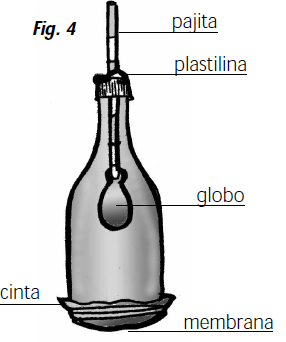 Cortar la base de la botellaCortar el pico del globo grande y colócalo en la base de la botella en la zona que cortaste, ajústalo con una bandita elástica.Con la punta del cuchillo, hacer un agujero en el centro de la tapa, como para que pase la pajita.Colocá el globo chiquito en el extremo de la pajita y ajústalo con otra banditaColocá la pajita dentro de la botella.Prendé la vela con ella tapa el orificio por donde pasa la pajita de manera que no entre aire.Tirá suavemente el globo de la base hacia abajo y observá.ActividadesUna vez que hayas construido el dispositivo, y lo pongas en funcionamiento podrás completar el siguiente cuadro y responder las preguntas que se presentan a continuación:Indiquen a qué órganos del sistema respiratorio corresponde cada uno de los componentes del aparato de Funke.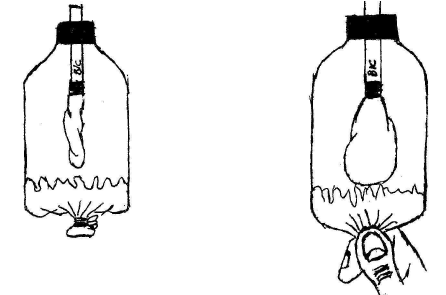 ¿Qué sucede cuando tiramos el globo hacia abajo? ¿Qué movimiento respiratorio representa? ¿Qué sucede cuando soltamos el globo? ¿Qué movimiento respiratorio representa?¿Qué diferencias se pueden plantear entre el funcionamiento del dispositivo y el funcionamiento real de las estructuras? Componente del modeloÓrgano del sistema respiratorioBotellaSorbeteGlobo pequeño o bombitaGlobo de goma